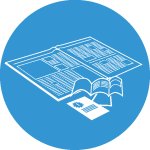 Tidningar/ReturpapperDags- och veckotidning, reklamblad, kataloger, broschyrer och skriv/ritpapper..Tips: Häftklamrar, spiraler och dylikt behöver inte tas bort från tidningar eller block, de avskiljs med magneter och skickas till metallåtervinning,OBS! Kuvert sorteras som hushållsavfall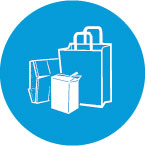 PappersförpackningarPappkortonger, mjölk- och juiceförpackningar, påsar, bärkassar, presentpapper, wellpapp.En förpackning med skruvkork av plast, skruva bort själva korken och lägg den bland plastförpackningarna. Vik ihop och platta till pappersförpackningen, så tar den mindre plats. .Tips: Kuvert och post it-lappar ingår inte i förpackningsinsamlingen. Inget klister i pappersmassan! Lägg dem i hushållssoporna eller i containern för brännbart avfall.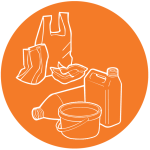 PlastförpackningarMjuka och hårda bärkassar, plastpåsar, plasttuber, refillpaket, plastfolie och -film, frigolit, burkar, dunkar, flaskor, små hinkar (till exempel för sylt).En påse med aluminiumskikt på insidan, är det en plast- eller metallförpackning? Knyckla ihop förpackningen. Behåller den formen sorteras den som en metallförpackning, vecklar den ut sig sorteras den som plastförpackning.Tips: Frigolit räknas också till plastförpackningar. Frigolittråg till kött och fisk ska alltså slängas i plastinsamlingen.